  Příručka pro uchazeče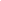 (souhrn nápověd z elektronického systému pro podávání návrhů projektů)Č.j.: TACR/15-7/20171. veřejná soutěž Programu na podporu aplikovaného výzkumu „ZÉTA“2017ObsahÚvodTato příručka pro uchazeče se vztahuje k 1. veřejné soutěži ve výzkumu a experimentálním vývoji Programu na podporu aplikovaného výzkumu ZÉTA, která byla vyhlášena dne 28. 3. 2017 Technologickou agenturou České republiky (dále jen poskytovatel). Příručka je koncipována jako souhrn nápověd z elektronického systému pro podávání návrhů projektů a jejím cílem 
je usnadnit přípravu návrhu projektu a podat jasné a stručné vysvětlení jednotlivých bodů formuláře pro podávání návrhu projektu.Veškeré pojmy jsou uvedeny ve Všeobecných podmínkách (verze 4), které tvoří přílohu 
č. 6 směrnice SME-11 Příprava a vyhlášení veřejné soutěže v6, ve specifických podmínkách Smlouvy/Rozhodnutí o poskytnutí podpory a v příslušných vnitřních předpisech.Založení nového projektuNávrh projektu se předkládá v elektronické formě prostřednictvím aplikace ISTA, dostupné na webové adrese https://ista.tacr.cz/.Pro přístup do ISTA můžete použít stávající účet do IS Patriot (který vám byl zaslán) nebo provést novou registraci.Samotné založení nového návrhu projektu naleznete v menu „Nástroje” → „Pracovní činnosti” 
→ „Mohu spustit” → „Registrace návrhu projektu” a následně výběrem veřejné soutěže ZÉTA 1.Vyplněný návrh projektu je nutné v ISTA elektronicky odeslat. Následně si hlavní uchazeč prostřednictvím ISTA vygeneruje list „Potvrzení podání elektronického návrhu projektu do ISTA“ (dále potvrzení podání), otevřením příslušného projektu v menu „Projekty” → „Moje projekty” 
→ záložka „Přehled návrhu projektu”, a kliknutím na tlačítko „Potvrzení podání”. Tento list obsahuje datum a čas odeslání uvedený také v elektronicky odeslaném návrhu projektu. Tato data musí být shodná.Soutěžní lhůta začíná dnem 29. 3. 2017 a končí dnem 10. 5. 2017 v níže uvedené hodiny následovně:1.	Návrh projektu bude možné odeslat prostřednictvím ISTA do 16:30:00 hod.2.	Potvrzení podání elektronického návrhu projektu do ISTA bude přijímáno do 23:59:59 hod. prostřednictvím datové schránky poskytovatele. Potvrzení podání elektronického návrhu projektu do ISTA musí být odesláno z datové schránky hlavního uchazeče do datové schránky poskytovatele. Rozhodující 
je datum odeslání z datové schránky hlavního uchazeče.3.	Doklady k prokázání způsobilosti (mimo § 18 odst. 2, písm. a) ZPVV) budou přijímány do 23:59:59 hod. prostřednictvím datové schránky poskytovatele.IDENTIFIKAČNÍ ÚDAJE PROJEKTUIdentifikační kód projektuVygeneruje se automaticky po založení projektu. Číslo bude složené z označení kódu programu, pořadí veřejné soutěže a pořadového čísla projektu dle jeho založení. Název projektu v původním jazyce projektuUveďte název projektu v českém jazyce. Název projektu zvolte tak, aby co nejlépe vystihoval Váš projekt. Může obsahovat jak číslice, tak písmena, popř. lomítka, podtržítka, pomlčky, mezery a další speciální znaky. Název začíná velkým písmenem. Název projektu zvolte uvážlivě, neboť jej v dalším průběhu veřejné soutěže, popřípadě v průběhu řešení projektu již nelze měnit. Název projektu je identifikační údaj projektu a slouží pouze k tomuto účelu, podle názvu se projekt nehodnotí. Přesto pamatujte, že na veřejně publikovaných seznamech (ať tištěných, či zveřejněných v rámci sítě Internet) je o Vašem projektu uvedeno jeho identifikační číslo a název, proto by měl název co nejlépe vystihovat Váš projekt. Maximální rozsah je 254 znaků.Název projektu v anglickém jazyceNázev projektu v anglickém jazyce musí obsahově odpovídat názvu projektu uvedenému v bodě 1.2. Maximální rozsah 254 znaků, doporučený cca poloviční.Veřejná soutěž, do které je daný projekt podávánNázev veřejné soutěže, do které je daný projekt podáván, se vygeneruje automaticky: 1. veřejná soutěž Programu na podporu aplikovaného výzkumu ZÉTA. Program, do kterého je daný projekt podáván v rámci soutěžeNázev programu, do kterého je daný projekt podáván, se vygeneruje automaticky: Program 
na podporu aplikovaného výzkumu ZÉTA.Datum zahájení a ukončení projektuMinimální délka pro řešení projektu je 12 měsíců, maximální délka 24 měsíců.Datum zahájení projektuUveďte měsíc a rok zahájení řešení projektu. Řešení projektu může být zahájeno nejdříve 1. září 2017 a nejpozději 1. ledna 2018.Datum ukončení projektuUveďte měsíc a rok ukončení řešení projektu. Období nebo část řešení projektu v závěrečném roce řešení může být kratší než 12 měsíců. Nejzazší datum ukončení řešení projektu je 31. prosince 2019.Kód důvěrnosti údajůStupeň důvěrnosti údajů vyberte z číselníku. Uvádí se kód důvěrnosti údajů poskytovaných do CEP (nikoliv samotného předmětu řešení projektu).Vyberte z následujícího číselníku:S = úplné a pravdivé údaje o projektu nepodléhající ochraně podle zvláštních právních předpisů;C = předmět řešení projektu podléhá obchodnímu tajemství (§ 504 zákona č. 89/2012 Sb., občanský zákoník), ale název projektu, cíle projektu a u ukončeného nebo zastaveného projektu zhodnocení výsledku řešení projektu dodané do CEP, jsou upraveny tak, aby byly zveřejnitelné.Hlavní obor projektuKód z číselníku oborů platného pro CEP, CEZ a RIV; vyberte z číselníku odpovídající položku.Vedlejší obor projektuKód z číselníku oborů platného pro CEP, CEZ a RIV; vyberte z číselníku odpovídající položku. Další vedlejší obor projektuKód z číselníku oborů platného pro CEP, CEZ a RIV; vyberte z číselníku odpovídající položku. Cíle řešení projektu v původním jazyce projektuUveďte cíle řešení projektu v českém jazyce. Cíl projektu vyjadřuje záměr, který chcete tímto projektem realizovat, jedná se o konkrétní závazek, který bude součástí Smlouvy o poskytnutí podpory. Stanovenému a definovanému cíli projektu musí odpovídat konkrétní výsledky projektu a způsob jejich předání a zpracování. Popis cíle odpovídá na základní otázky: Co? Do kdy?  Maximální rozsah je 800 znaků.  Cíle řešení projektu v anglickém jazyceCíle řešení projektu v anglickém jazyce. Obsahově musí odpovídat cílům řešení projektu uvedeným v bodě 1.11. Maximální rozsah 800 znaků. Klíčová slova v původním jazyceUveďte klíčová slova vystihující řešení projektu. Při vyplňování klíčových slov se doporučuje používat v maximální míře termíny, které se běžně vyskytují v renomovaných informačních zdrojích. Jako klíčové slovo je možné použít i sousloví (několik slov oddělených mezerami). Jednotlivé výrazy (klíčová slova) oddělujte středníkem. Maximální rozsah 254 znaků. Klíčová slova v anglickém jazyceKlíčová slova v anglickém jazyce musí obsahově odpovídat klíčovým slovům uvedeným v bodě 1.13. Jednotlivé výrazy (klíčová slova) oddělujte středníkem. Maximální rozsah 254 znaků. Výsledky a výstupy projektuVýsledky projektuTento bod uchazeč nevyplňuje. Automaticky se vyplní všechny výsledky podporované programem ZÉTA a uplatnitelné v RIV, které jsou uvedeny v bodě 3.2.2.4. Uvedených výsledků musí být dosaženo nejpozději při ukončení řešení projektu.Výsledky projektu - jiné Tento bod uchazeč nevyplňuje. Automaticky se vyplní výsledky, které nejsou podporovány programem ZÉTA a jsou uvedené v bodě 3.2.2.5. Uvedených výsledků musí být dosaženo nejpozději při ukončení řešení projektu. Kategorie výzkumu, experimentálního vývoje a inovacíZvolte převažující kategorii výzkumu, vývoje za projekt celkem.AV – aplikovaný výzkum;EV – experimentální vývoj. Národní priority orientovaného výzkumuNárodní priority orientovaného výzkumu Vyberte z Národních priorit orientovaného výzkumu, experimentálního vývoje a inovací (NPOV) podporovaných programem ZÉTA jeden hlavní a případně až dva vedlejší cíle, k jejichž naplnění nejvíce přispěje úspěšné vyřešení Vašeho projektu, tj. dosažení cíle a výsledků projektu. Informační systém automaticky zobrazí jen ty oblasti a podoblasti, které vycházejí z programu ZÉTA, tento seznam je uveden v dokumentu „Výběr z Národních priorit orientovaného výzkumu, experimentálního vývoje a inovací podporovaných programem ZÉTA” dostupný na www.tacr.cz mezi dokumenty spojenými s vyhlášením veřejné soutěže.Ideální stav: Návrh projektu přispěje k naplnění cílů NPOV. Soulad s prioritami NPOV je zřejmý, anebo patřičně vysvětlený.Národní priority orientovaného výzkumu – poznámkaVysvětlete, jakým způsobem řešení projektu přispěje k naplnění Vámi označených cílů Národních priorit orientovaného výzkumu, experimentálního vývoje a inovací podporovaných programem ZÉTA. Maximální rozsah je 500 znaků. PŘEDSTAVENÍ PROJEKTU Předmět řešení návrhu projektuJedná se o samotnou činnost uchazeče jako příjemce, která vede k dosažení deklarovaných výsledků a cílů projektu. Popište záměr, hlavní náplň projektu, resp. co bude projekt řešit. Uveďte, zda se jedná o výzkum určitého poznatku, vynálezu, nebo jeho vývoj, inovaci apod. Předmět může např. vypadat takto: „vývoj elektromobilu“. Maximální rozsah 500 znaků. Cíl projektu (účel podpory)Cíl projektu vyjadřuje záměr, který chcete tímto projektem realizovat, jedná se o konkrétní závazek, který bude součástí Smlouvy o poskytnutí podpory. Stanovenému a definovanému cíli projektu musí odpovídat konkrétní výsledky projektu a způsob jejich předání a zpracování. Definice cíle odpovídá na základní otázky: Čeho bude dosaženo? Do kdy? Hlavní cíle projektu se nesmí změnit ani v rámci veřejné soutěže, ani v průběhu celého řešení projektu. Maximální rozsah je 800 znaků.Použité metodyPopište metody a postupy, které budete používat při řešení projektu. Uveďte, zda a v čem jsou navržené metody nové. Uveďte také, proč je považujete za nejvhodnější pro dosažení cílů projektu. Maximální rozsah je 800 znaků.Ideální stav: Popsanými metodami je reálné dosažení stanovených cílů projektu. Byly zvoleny vhodné, moderní a inovační metody a postupy, odpovídající stavu poznání v dané oblasti ve světě. Předložené řešení je reálně proveditelné a ekonomicky efektivní. Použité metody jsou metodami vědy a výzkumu.Přínosy projektu dle předpokladuUveďte přínosy projektu, kterých předpokládáte, že bude dosaženo. Přínosy projektu by měly respektovat zaměření a cíle programu. Jednotlivé přínosy formulujte tak, aby bylo zřejmé, kdo je typický uživatel těchto výsledků, jaké jeho potřeby budou uspokojeny, jaká je jejich závažnost či důležitost a jak souvisejí s cílem programu ZÉTA. Popište očekávané přínosy, které bude možno hodnověrně ověřit a prokázat, že právě konkrétní využití poznatků z řešení projektu mělo zásadní podíl na jejich dosažení. Neuvádějte přínosy obecně platné a proklamativní. Zejména pokud očekáváte tržní uplatnění svých budoucích dosažených výsledků, pokuste se přínosy projektu věrohodně vyčíslit. Maximální rozsah je 800 znaků.Současný stav poznání a předchozí řešeníSoučasný stav poznání a předchozí řešení - poznámkaPopište případná předchozí řešení i současný stav poznání problematiky, kterou budete v rámci projektu řešit, a to na národní i mezinárodní úrovni. Popište, jakým způsobem se Vámi navrhovaný projekt vymezuje k obdobným projektům. Pokud některé projekty jsou v IS VaVaI, popište 
je v bodu 2.5.2. Pokud některé projekty nejsou v IS VaVaI, popište je v tomto bodě. Uveďte skutečnost, je-li projekt řešen v rámci některého zahraničního programu. Je-li do veřejné soutěže podáváno více návrhů projektů obdobným řešitelským týmem obdobného řešení, uveďte je zde 
a popište vzájemný vztah (odlišnosti/podobnosti/návaznosti). Maximální rozsah 1 000 znaků.Obdobné a související projekty nebo výzkumné záměryIdentifikační kódUveďte identifikační kódy jiných projektů uvedených v CEP a výzkumných záměrů uvedených v CEZ, které jsou uvedeny v IS VaVaI, a které řeší obdobnou problematiku. Jedná se o projekty a výzkumné záměry, u kterých se předpokládá shodná část výsledků. Vyplňte v případě, že takové projekty nebo výzkumné záměry existují. Zjištění duplicity návrhu projektu s jiným projektem, spočívající v tom, že podstata návrhu projektu nebo jeho části byla řešena s podporou z veřejných prostředků v rámci jiného projektu, grantového projektu, výzkumného záměru, nebo veřejné zakázky ve výzkumu, vývoji a inovacích, je důvodem pro vyřazení návrhu projektu z veřejné soutěže, popř. návrh projektu nebude doporučen k podpoře na základě nesplnění binárního kritéria č. 0.3, případně nebude podepsána Smlouva o poskytnutí podpory v případě projektu, který byl doporučen k podpoře s odkládací podmínkou vymezení 
se vůči případné duplicitě, která vyšla najevo při hodnocení návrhu projektu, a tuto podmínku nesplní. Totéž platí i v případě neuvedení relevantních obdobných nebo souvisejících projektů nebo výzkumných záměrů, které jsou uvedeny v IS VaVaI nebo které byly řešeny na mezinárodní úrovni, které řeší obdobnou problematiku. Uchazeč je povinen se vymezit vůči projektům, které uchazeči jsou známy, nebo o nich by při vynaložení náležité péče vědět měl a musel. Maximální rozsah je 64 znaků.Popis vztahu k navrhovanému projektuPopište vzájemný vztah (např. odlišnosti/podobnosti/návaznosti) předkládaného návrhu projektu s projektem/ty uvedeným/i v bodě 2.5.2.1. Maximální rozsah je 800 znaků, doporučený cca poloviční.Novost řešeníUveďte, v čem je Vaše řešení inovativní. Uveďte např., zda se jedná o výzkum zcela nového produktu či podstatné zdokonalení produktu již existujícího. Maximální rozsah je 1 000 znaků.Analýza rizik ohrožujících dosažení výsledků projektuRizika dosažení cíle a výsledků projektu vyjadřují, jaké předpoklady/podmínky musí být splněny, aby bylo dosaženo výsledků uvedených v návrhu projektu. Identifikujte rizika ohrožující projekt a jeho výsledky, např. nedostatečné řešitelské kapacity, finanční situaci uchazeče, nestabilitu v potenciálu využití výsledku, nepříznivý vývoj ve společenské realitě nebo na relevantních trzích a jiné. Uveďte předpokládaná rizika dosažení výsledků projektu, míru tohoto rizika a způsob jeho eliminace. Dále vyjádřete i rizika, která nemůžete ovlivnit nebo mít pod kontrolou, tj. ta, která jsou nezávislá na řešitelském týmu výzkumného projektu nebo realizačním týmu. Maximální rozsah je 2 000 znaků.Ideální stav: Uchazeči dostatečně a kriticky odhadli a popsali možná rizika a nejistoty včetně jejich eliminace a prevence. Jsou uvedena rizika ohrožujících dosažení cílů, vyplývající například 
z nestability personálního zajištění (zahrnující případné změny ve složení řešitelského týmu), finanční situace uchazečů a změn na finančních trzích, pravděpodobnosti dosažení obdobného řešení konkurenčním týmem. Uchazeči uvedli všechna rizika, ohrožující úspěšné splnění vytyčených cílů.Motivační účinek podpory projektuVyberte z nabídky právě tu možnost, která nejlépe charakterizuje, jakého motivačního účinku by bylo dosaženo v případě poskytnutí státní podpory. Dále popište motivační účinek podpory projektu jako celku, např. zda by byl projekt realizován i při neobdržení podpory a v jakém rozsahu. Státní podpora musí mít motivační účinek, tj. musí vést k tomu, že příjemci změní své chování tak, že se zvýší jejich činnost v oblasti vědy, výzkumu a inovací (dále jen VaVaI), pokud jde o míru, rozsah, vynaloženou částku nebo rychlost.Státní podpora hraje pozitivní roli, je-li dobře zaměřená a vytváří-li vhodnou pobídku pro podniky, aby zvýšily činnost v oblasti VaVaI. Lze použít následující kritéria spolu s dalšími relevantními kvalitativními a/nebo kvantitativními faktory:a) značné zvětšení velikosti projektu či činnosti v případě přidělení podpory: růst celkových nákladů na projekt (bez snížení výdajů příjemce podpory v porovnání se situací, kdy by nebyla poskytnuta podpora), zvýšení počtu osob přidělených na činnosti v oblasti VaVaI.b) značné zvětšení rozsahu projektu či činnosti v případě přidělení podpory: zvýšení počtu očekávaných přínosů projektu, náročnější projekt, který se vyznačuje vyšší pravděpodobností dosažení zásadního pokroku na poli vědy nebo techniky či vyšším rizikem neúspěchu (spojeným zejména s vyšším rizikem obsaženým ve výzkumném projektu, s dlouhodobou povahou projektu a s nejistotou ohledně jeho výsledků).c) značné zvýšení celkové částky vynaložené příjemcem na projekt či činnost v případě přidělení podpory: celkové zvýšení nákladů na VaVaI vynaložených příjemcem, změny rozpočtových prostředků přidělených na projekt (bez odpovídajícího snížení rozpočtu jiných projektů) zvýšení nákladů na VaVaI vynaložených příjemcem, vyjádřené jako podíl celkového obratu.d) značné zkrácení doby řešení či urychlení příslušné činnosti: kratší doba dokončení projektu ve srovnání se situací, kdy by byl projekt realizován bez podpory.e) předložení žádosti o podporu před zahájením prací na projektu nebo činnosti: pokud je příjemcem podpory malý nebo střední podnik, je motivační účinek podpory podle Evropské komise automaticky dosažen v případě naplnění těchto dvou podmínek: 1. řešení projektu nebylo zahájeno před podáním žádosti a 2. částka podpory je nižší než 7,5 miliónů EUR na projekt.Pokud lze prokázat významný účinek na alespoň jeden z bodů a) – e) s přihlédnutím k běžnému chování podniku v příslušném odvětví, Evropská komise obvykle vyvodí závěr, že navrhovaná podpora má motivační účinek.Ideální stav: Poskytnutá státní podpora bude motivovat příjemce k vyvíjení vlastních aktivit v oblasti VaVaI. Přidělení podpory je potřebné z důvodu např. zkrácení doby řešení, zvětšení objemu výzkumných a vývojových prací, posílení konkurenceschopnosti, apod. Bez státní podpory by k řešení projektu vůbec nedošlo, popř. jen komplikovaně a v omezené míře. Státní podpora vytváří vhodnou pobídku pro příjemce.Motivační účinek podpory projektu - poznámkaPopište význam přidělení podpory ve srovnání s nulovou variantou (tj. při nepřidělení podpory) 
z hlediska rozsahu projektu, jeho cílů a rychlosti realizace. Maximální rozsah 1 000 znaků, doporučený cca poloviční.HARMONOGRAM A VÝSTUPY/VÝSLEDKY PROJEKTUČlenění projektu a délka trvání projektu by měly být navrženy s ohledem na řešenou problematiku, stanovené cíle a plánované výsledky projektu. Řešení projektu musí být rozděleno na jednotlivá, logicky ucelená období, jejichž délka trvání musí vždy odpovídat kalendářnímu roku. Tato období pak mohou být dále členěna na samostatné ucelené části/úseky/fáze řešení projektu, které budou na sebe vzájemně logicky a časově navazovat. Ucelené období, v časovém rozsahu trvání jednoho roku pojmenujte, popište a rozdělte na jednotlivé samostatné části podle prováděných činností a plánovaných výstupů. Období nebo část řešení projektu v prvním a v posledním roce řešení může být kratší než 12 měsíců. Každé období by mělo mít své vlastní činnosti a výstupy, jejichž dosažení musí být měřitelné a kontrolovatelné. Provedení všech činností a dosažení všech dílčích výstupů by mělo zaručit dosažení cíle celého projektu.Nové období řešení projektu přidáte stisknutím tlačítka „Přidat“, poté vyplníte jeho název, rok 
a uložíte. Do každého období musíte doplnit další údaje.Název období a rokNázev obdobíUveďte název logicky uceleného období řešení projektu. Délka trvání období musí vždy odpovídat kalendářnímu roku. Období/část řešení projektu v prvním/závěrečném roce řešení může být kratší než 12 měsíců. Maximální rozsah je 254 znaků, doporučený cca poloviční.RokRok (období) řešení: od 2017 do 2019 (dle délky řešení projektu).Činnosti a výstupy/výsledky daného obdobíDílčí činnosti daného obdobíUveďte a stručně popište činnosti, které plánujete v daném roce vykonat. Činnosti by měly být úzce provázány s výstupy/výsledky daného roku, tj. každá činnost by měla být zakončená nějakým, alespoň dílčím, výstupem/výsledkem. Činnosti a výstupy/výsledky by měly být jasně vymezené, měřitelné a se stanoveným datem dosažení. Jestliže je již jasné, PROČ má být projekt realizován 
a CO je konkrétním cílem projektu, popište, co všechno a kdy je potřeba zajistit a jakých výstupů/výsledků(a v jakých termínech) je potřeba jednotlivými kontrolovatelnými 
a vyhodnotitelnými kroky dosáhnout. Počet výstupů/výsledků by měl být stanoven tak, aby uvedené činnosti a výstupy plně zajistily dosažení cíle projektu a zároveň všechny musely být uskutečněny, aby bylo dosaženo cíle. Naplnění výstupů/výsledků musí být kontrolovatelné. Definice činností a formulace dílčích výstupů/výsledků v návrhu projektu poskytuje hodnotitelům návrhu projektu informaci, zda autor projektu má jasno v tom, jak bude řešit projekt, a v době realizace projektu slouží k průběžné kontrole postupu řešení projektu. Stanovené výstupy/výsledky odpovídají také na otázku, JAK bude realizováno řešení projektu např. provedení terénního šetření, zanalyzování dat. Maximální rozsah je 500 znaků.Výstupy/výsledky daného obdobíVýstupy/výsledky období by měly úzce navazovat na činnosti prováděné v tomto či 
v předcházejícím období. Každé období by mělo mít alespoň jeden věcný výstup. Výstupy/výsledky by měly být jasně vymezené, měřitelné a se stanoveným datem dosažení. Výstupem/výsledkem daného roku mohou být jak výsledky uznávané v databázi „Rejstřík informací o výsledcích” (RIV), tak výstupy v kategorii „ Další výstupy/výsledky nepodporované programem“, např. vyhodnocení terénního šetření, protokoly z měření apod.  Identifikační čísloIdentifikační číslo výsledku se ke každému výsledku přiřadí automaticky. Bude složeno z evidenčního čísla projektu, roku, písmena V a pořadového čísla výsledku v rámci projektu.Název výstupu/výsledkuUveďte název výstupu. Maximální rozsah je 150 znaků.Popis dílčího výstupu/výsledkuUveďte popis předpokládaného výsledku projektu. Popis výsledku projektu formulujte tak, aby se z tohoto popisu hodnotitelé projektu jednoznačně dozvěděli, o jaký výsledek 
se jedná, že tento výsledek zaručuje, že bude dosaženo definovaného cíle projektu, tj. uveďte takové výsledky, ke kterým se zavazujete, že jich bude dosaženo do ukončení řešení projektu. Zároveň jsou dosažené výsledky indikátory dosažení stanoveného cíle projektu. Maximální rozsah je 500 znaků.Druh výstupu/výsledku podle struktury databáze RIV podporovaný programemPro daný výsledek zvolte jeho druh dle platné Metodiky hodnocení výsledků výzkumných organizací a hodnocení ukončených programů, která je dostupná na www.vyzkum.cz. Návrh projektu musí zahrnovat dosažení druhů podporovaných výsledků aplikovaného výzkumu ZÉTA 
ve vazbě na stanovený cíl projektu. Projekt může předpokládat dosažení i jiných výsledků (např. článek ve sborníku, kapitola v odborné knize, odborná kniha, atd.), minimálně jeden z výsledků však musí být z kategorie podporovaných programem ZÉTA(Zpolop  - poloprovoz, Ztech - ověřená technologie; Fuzit -  užitný vzor, Fprum -  průmyslový vzor; Gprot - prototyp, Gfunk -  funkční vzorek; 
Nmet - certifikovaná metodika, Nlec - léčebný postup, Npam  - památkový postup, Nmap -  specializovaná mapa s odborným obsahem; Hleg - výsledky promítnuté do právních předpisů a norem; 
Hneleg - výsledky promítnuté do směrnic a předpisů nelegislativní povahy závazných v rámci kompetence příslušného poskytovatele; Vsouhrn - souhrnná výzkumná zpráva; R - software; 
O - ostatní výsledky). Každý druh výsledku podle platné Metodiky hodnocení výsledků výzkumných organizací a hodnocení ukončených programů bude uveden samostatně. Údaje o výsledcích budou následně předány do rejstříku informací o výsledcích (RIV).Do kategorie O - ostatní výsledky patří takové výsledky, které nesplňují kritéria pro výsledky uvedené v Metodice hodnocení výsledků výzkumných organizacích a hodnocení výsledků ukončených programů (platná pro léta 2013 až 2016). Další výstupy/výsledky nepodporované programemUveďte další výstupy/výsledky projektu, které nejsou podporované programem ZÉTA. Můžete 
zde uvést jiné výsledky definované Metodikou hodnocení výsledků výzkumných organizací 
a hodnocení výsledků ukončených programů a které nejsou podporovány programem ZÉTA.Vzhledem ke specifickému zaměření programu dále existuje celá řada dalších poznatků 
a dovedností v souladu s § 2 odst. 2, písmeno k) zákona o podpoře výzkumu, experimentálního vývoje a inovací, které se očekávají jako výsledky aplikovaného výzkumu, experimentálního vývoje a inovací. Z tohoto důvodu bude program hodnocen nejen na základě výstupů ve formě výsledků dle aktuálně platné Metodiky hodnocení výsledků výzkumných organizací a hodnocení výsledků ukončených programů, ale také podle dosažených poznatků, dovedností a dopadů v rámci hodnocení programu.V tomto smyslu lze za výstupy projektů považovat mimo jiné také slovníky, učebnice, kritické edice, učební metody a pomůcky, psychodiagnostické metody, mapovací a plánovací studie, evaluační 
a dopadové studie, datové struktury a soubory, prototyp hardware, herní simulace a trenažéry, aplikace ICT, příslušné výstupy uvedené v Registru uměleckých výstupů, vnímatelné vlastnosti produktu, založení podniku (start-up, spin-off) a další.Termín dosažení výstupu/výsledkuUveďte rok, kdy dosáhnete splnění konkrétního výsledku. Jedná se o termín, ke kterému předpokládáte daného výsledku dosáhnout. Dosažením výsledku se rozumí faktické dosažení výsledku podle platné Metodiky hodnocení výsledků výzkumných organizací a hodnocení výsledků ukončených programů. Dosažení je např. udělení certifikace (v případě výsledku Nmet), vydání osvědčení o zápise užitného vzoru (v případě výsledku Fuzit). Výsledků musí být dosaženo nejdéle do doby ukončení projektu.Termín realizace/ implementace výsledkuUveďte předpokládaný termín implementace výsledku, tj. zavedení výsledku do praxe, např. předpokládané zahájení výroby, poskytování nebo využívání know-how/služeb/výsledků, jejichž ochrana je na základě patentové listiny nebo osvědčení o zápise užitného vzoru (výsledků s udělenou právní ochranou jako je patent či užitný vzor). Výsledky projektu musí být implementovány v období do tří let po ukončení řešení projektu. Není však vyloučeno, aby některé výsledky (typicky R - software) byly implementovány do praxe již v době řešení.Implementací se rozumí např.:Je-li předpokládaným výsledkem projektu prototyp, pak by do 3 let měla být zahájena výroba produktu na základě tohoto prototypu.V případě patentu (užitného vzoru) by měla být do 3 let buď zahájena podnikatelská činnost, patentem chráněná činnost (např. výroba nového produktu), nebo by měla být prodána licence od patentu odvozená. Prokazatelné využívání certifikované metodiky.PERSONÁLNÍ POLITIKA A APLIKOVATELNOST VÝSLEDKŮPopis způsobu řízení projektuPopište, jakým způsobem bude zajištěno řízení projektu, zejména v případě většího počtu příjemců podpory popište způsob koordinace projektu. Rozepište odpovědnosti jednotlivých uchazečů/příjemců projektu, uveďte osobu odpovědnou za řízení projektu (koordinaci jednotlivých členů týmu, dohled nad plněním harmonogramu prací, apod.) a popište, jakým způsobem bude zajištěna spolupráce, komunikace a vzájemná informovanost uchazečů/příjemců, resp. členů řešitelského týmu. Maximální rozsah je 1 500 znaků, doporučený cca poloviční.Ideální stav: Uchazeč popsal řízení projektu srozumitelně a podrobně. Hlavní příjemce je schopen kontrolovat průběh řešení a dodržování harmonogramu prací. Způsob řízení projektu, úroveň komunikace se spoluřešiteli, definice a systém odpovědností za plnění dílčích úkolů a organizace spolupráce při řešení je podrobně popsána.Personální politika hlavního uchazečePopište, jakým způsobem má hlavní uchazeč nastavenou personální politiku pro své zaměstnance. Systém personální politiky lze popsat v poli 4.2 a odkázat se na jednotlivé dokumenty, které vložíte jako přílohu v bodě 8.1. Maximální rozsah je 2 000 znaků.Úroveň
Do první úrovně náleží taková opatření, která jsou základem organizační kultury instituce. 3 body dostane taková organizace, která má zavedeny následující tři opatření pro sladění práce a osobního života, pro sběr a vyhodnocování statistiky lidských zdrojů a pro transaprentní kariérní růst: 	1.   Opatření: Sladění práce a osobního životaToto opatření se týká oblastí, jako např.:flexibilní pracovní dobaflexibilní formy práce (zkrácené úvazky, sdílená pracovní místa)práce ze vzdáleného místamanagement mateřské/ rodičovské dovolenépodpora aktivního otcovství vč. rodičovské dovolenévěkový management ve vztahu k genderupodmínky pro osoby pečující o osobu blízkouusnadňování péče o děti (dětský koutek/místo pro přebalování dětí a/nebo parent-child office aj.)apod. Způsob prokázání: etický kodex, kolektivní smlouva, kariérní řád nebo jiné platné vnitřní směrnice a další dokumenty řešící sladění práce a osobního života.	2.   Opatření: Sběr a vyhodnocování statistiky lidských zdrojůToto opatření se týká oblastí, jako např.:pracovní pozice,výše a typ úvazku,plat/mzdy a odměny, benefity,hodnotící grémia (hodnotící komise, výběrové komise apod.)řídící orgány (struktura vedení organizace, výzkumné rady, kontrolní rady apod.)údaje o fluktuaci zaměstnaných,údaje o věkové a genderové struktuře zaměstnanýchškolení a další vzdělávání,počet osob na mateřské/rodičovské,osoby s dětmi do 15 let,výsledky přijímacích pohovorů,pracovní cesty a dlouhodobé pracovní cestymentoring a další vzdělávánímonitoring potencionálních zaměstnancůsledování úspěšnosti uchazečů ve výběrovém řízení apod.Způsob prokázání: zveřejněná (anonymizovaná/agregační) analýza, výroční zprávy, kodex zaměstnavatele, interní směrnice, nebo jiné platné vnitřní směrnice a další dokumenty ukládající sběr a vyhodnocování statistiky lidských zdrojů. 	3.   Opatření: Transparentní pravidla kariérního růstu a kultura vztahů 
na pracovištiToto opatření se týká oblastí, jako např.:mentoring a další programy podpory kariérního růstuustanovení řešící řetězení smluv (situace, kdy jsou vědečtí pracovníci zaměstnáváni na dobu určitou vícekrát za sebou dle toho, zda má organizace projekt financovaný z třetích stran),návratnost a přerušení řešitelství projektů z důvodů dlouhodobé nemoci, mateřské dovolené, rodičovství atp.,transparentní rozdělení institucionálních úvazků (např. počty na jednotlivá oddělení instituce),spolupráce vedení instituce s odbory nebo se zástupci zaměstnanců,stejná zaměstnanecká práva osob s institucionálním úvazkem s osobami zaměstnanými 
na projekt (např. nárok na stravenky)ošetření řešení šikany a obtěžování na pracovištiapod.Způsob prokázání: etický kodex, kolektivní smlouva, kariérní řád, směrnice proti šikaně a sexuálním obtěžováním na pracovišti  nebo jiné platné vnitřní směrnice a další dokumenty řešící transparentní pravidla kariérního růstu a kultury vztahů na pracovišti.ÚroveňDo druhé úrovně náleží taková opatření, která jsou známkou pokročilé organizační kultury instituce. 7 bodů bude uděleno takové organizaci, která vyhoví podmínkám první úrovně (tyto informace popíše) a zároveň má zavedeny minimálně tři z následujících opatření:provoz firemní školky, dětské skupiny nebo poskytování příspěvku rodičům 
po mateřské/rodičovské dovolené na školku, aby se zaměstnanec mohl vrátit dříve 
do práce nebo jiná opatření podpory péče o děti,má ve svých řadách ombudsmana pro zaměstnance, a to alespoň rok před podáním návrhu projektu,disponuje pracovním úvazkem u osoby, která je odpovědná za genderovou rovnost/diverzitu na pracovišti, a to alespoň rok před podáním návrhu projektu,sběr a vyhodnocování genderové statistiky např. v oblasti hodnotících grémií, řídících orgánů, zaměstnanců a zaměstnankyň, genderové platové nerovnosti (Gender Pay Gap, GPG) apod. 
a její zvěřejňování,international staff office (oddělení, které se zabývá mezinárodní výměnou zaměstnanců),probíhající mapování a plánování genderového akčního plánu (Gender Action Plan, GAP) nebo obdobných projektů zaměřených na kulturní změnu organizace (i v rámci podpory 
např. z národních programů nebo H2020 příp. 7. Rámcového programu),probíhající řešitelství projektu OP VVV s cílem obdržet ocenění v oblasti HR (HR Award),programy aktivní podpory začínajících výzkumnic a výzkumníků (např. mentoringový program, profesní a osobnostně-rozvojové kurzy pro doktorandy a postdoktorandy nebo mladé výzkumné pracovnice a pracovníky),zohlednění publikační/výzkumné přestávky či zpomalení kariérní cesty z důvodu rodičovství, péče o členy rodiny, dlouhodobou nemoc,“divoká karta” - další specifické opatření, které zvyšuje organizační kulturu dané organizace.Způsob prokázání: zřizovací listina, výroční zpráva, odkaz na rejstřík projektů, periodická zpráva, etický kodex, kolektivní smlouva, kariérní řád, čestné prohlášení nebo jiné platné vnitřní dokumenty dokládající existenci jednoho z výše uvedených opatření.ÚroveňDo třetí úrovně náleží hmatatelné a zavedené výsledky genderově/diverzitně citlivé politiky a organizační kultury organizace. 10 bodů bude uděleno takové organizaci, která prokáže alespoň jednu z následujících třech podmínek:nachází se ve fázi implementace ukončeného mapování a plánování Gender Action Plan (GAP) nebo obdobných auditů zaměřených na kulturní změnu organizace včetně provádění aktivit udržitenosti (monitoring, vyhodnocování, řízení apod.)je držitelem jedním z těchto dvou certifikací nebo ocenění organizační kultury nebo prostředí lidských zdrojů udělované externí autoritou.:- HR Award- Ocenění Firma roku: Rovné příležitosti (ne starší než 5 let)Má zavedeny čtyři a více opatření definované v úrovni II.Způsob prokázání:výroční zpráva, akční plán, příp. genderový akční plán (GAP), periodická zpráva.certifikát – dokument dokládající jeho držitelství.Do návrhu projektu: doložení držitelství certifikátuzřizovací listina, výroční zpráva, odkaz na rejstřík projektů, periodická zpráva, etický kodex, kolektivní smlouva, kariérní řád, nebo jiné platné vnitřní dokumenty dokládající existenci jednoho z výše uvedených opatření, příp. čestné prohlášení.Uchazeč může v návrhu projektu požádat o navýšení režií, resp. nepřímých nákladů až na 30 % (na místo 20 %). V případě, že Rada programu přidělí v hodnoticím kritériu Personální politika 7 nebo 10 bodů, navýšení režií bude uznáno. V opačném případě budou režie sníženy tak, aby jejich výše nepřesáhla 20 %.Další možnosti k prokázání naplnění všech třech úrovní:Interní dokumenty:  Vize, mise, strategie a cíle organizace;  Koncepce CSR;  Strategie personální, obchodní, marketingová, komunikační a další relevantní;  Interní nařízení, pravidla 
a směrnice – pracovní řád, platový řád (agregátní platové tabulky) a benefity, etický kodex, kolektivní smlouva, pravidla dress-code, organizační struktura a hodnocení pracovních pozic (míst);  tatistiky s ohledem na pohlaví a věk zaměstnanců/kyň: údaje o fluktuaci zaměstnaných, plat/mzdy a odměny, benefity, pracovní pozice, výše a typ úvazku, kariérní růst, školení a další vzdělávání, počet osob na mateřské/rodičovské, osoby s dětmi do 15 let, mentoring, výsledky přijímacích pohovorů, pracovní cesty a dlouhodobé pracovní cesty, a další;  Intranet;  Dokumentace přijímacích pohovorů a pohovorů při rozvázání pracovního poměru;  Koncepce mimopracovních aktivit (teambuilding apod.);  Prezentační a relevantní školící materiály;  Výstupy případných personálních či jiných sociálních auditů;  a další relevantní dokumenty (například informační brožury pro zaměstnané apod.). Veřejné dokumenty:  Webové stránky organizace;  Tiskové a výroční zprávy; letáky;  Prezentace organizace na konferencích, či jiných akcích;  Mediální/reklamní propagace organizace;  a další.Aplikovatelnost výsledkůZpůsob uplatnění výsledku řešení a aplikační potenciál výsledků projektuPopište, jakým způsobem jsou uvedené výsledky návrhu projektu významné z hlediska jejich možného uplatnění a využití v praxi. Jaké mají očekávané výstupy projektu praktické přínosy, odpovídající kvalitu a aplikační potenciál. Jasně a srozumitelně popište, jakým způsobem bude výsledek dále využíván a kým. V bodě 8. 1. návrhu projektu je možné vložit přílohy popisující způsob uplatnění výsledků (např. průzkum trhu, studie proveditelnosti, letter of intent, atd.).Schopnost příjemce podpory zavést výsledky projektu do praxePopište, jaké průkazné zkušenosti má uchazeč v oblasti uplatnění výsledků a komercializace. Jaké jste v minulosti realizovali výstupy projektů, jaké měly či stále mají zmíněné výstupy praktické využití a zda toto využití s sebou neslo i ekonomický efekt (pro uchazeče, společnost, atd.).Schopnost navázat spolupráci s aplikační sférou během realizace projektu nebo v průběhu implementace výsledkůUveďte, jakým způsobem bude probíhat spolupráce s aplikační sférou během realizace projektu nebo v průběhu implementace.  Jak budou rozděleny dílčí aktivity při řešení dílčích cílů. Dále popište rozložení finanční podpory, přístup k výsledkům, autorská práva apod. Aplikační partner může být součástí návrhu projektu jako další uchazeč, pokud tomu tak není, popište, kdo aplikačním partnerem bude, a v ideálním případě spolupráci doložte předběžnou smlouvou 
o spolupráci. Rozdělení práv a přístup k výsledkům projektuPopište plánované rozdělení práv k duševnímu vlastnictví vytvořenému při řešení projektu. Uveďte konkrétně, v jakém poměru budou výsledky vlastněny každým z příjemců projektu. Toto rozdělení je závazné pro tvorbu Smlouvy o účasti na řešení projektu, kterou mezi sebou uzavírá hlavní příjemce s dalšími účastníky dle článku 6 Všeobecných podmínek. Uveďte, jak bude zajištěn přístup k výsledkům řešeného projektu, a to jak pro další účastníky projektu, tak pro uživatele výsledků 
a veřejnost. V případě výsledků, které nemají za následek vznik práv duševního vlastnictví a mají být obecně šířeny, uveďte způsob tohoto šíření. Maximální rozsah je 1 600 znaků, doporučený 
cca poloviční.Potřebnost výsledků a aktuálnost řešení projektuOdůvodněte, proč je třeba řešit právě Váš projekt a právě v této době. Popište, jakým způsobem Váš návrh projektu reaguje na existující poptávku po inovačním řešení na současné a předpokládané budoucí ekonomické a společenské potřeby a problémy (např. na zvýšení ekonomické výkonnosti, demografický vývoj, klimatické změny apod.), na které dosud neexistuje uspokojivé řešení. Uveďte, proč by měl být návrh projektu podpořen z veřejných zdrojů. Vaše tvrzení doporučujeme doložit přílohou, např. provedeným průzkumem trhu, prokázáním užitečnosti řešení, případně průzkumem budoucího uplatnění výsledků a jejich přínosů, kterou můžete přiložit do bodu 8.1. Maximální rozsah je 1 000 znaků, doporučený cca poloviční.Ideální stav: Plánované výsledky přispějí ke zvýšení konkurenceschopnosti, mají rys novosti
 a potřebnosti. Jedná se o výzkum zcela nového produktu či podstatné zdokonalení produktu již existujícího. Existuje poptávka po plánovaných výsledcích projektu, která je doložena přesvědčivým způsobem (průzkumem trhu, doložením zájmu o navrhované řešení (LoI) apod.). UCHAZEČ PROJEKTUIdentifikační údaje uchazeče budou automaticky vyplněny na základě uvedení IČ tuzemského uchazeče. Tato data budou vyplňována z veřejně dostupných registrů. Zahraniční uchazeči
 si identifikační údaje uchazeče vyplní sami.Identifikační údaje uchazečeUchazečem v projektu může být vždy jen jeden hlavní uchazeč a libovolný počet dalších účastníků. Pro každého uchazeče musíte doplnit podrobné údaje. Tato data budou vyplňována z veřejně dostupných registrů a budou automaticky vyplněna na základě uvedení IČ tuzemského uchazeče.
 V případě nesrovnalostí automaticky vyplněných dat, prosím, okomentujte tuto skutečnost v bodě 5.1.1.22. Komentář k identifikačním údajům uchazeče. Pole s identifikačními údaji jsou i pro zahraniční účastníky (EU, EHP, Švýcarská konfederace) editovatelná. Role uchazeče na projektuUchazečem projektu může být vždy jen jeden hlavní příjemce a libovolný (tj. i žádný) počet dalších účastníků.IČJe jednoznačnou identifikací organizace a musí vždy u tuzemského uchazeče obsahovat 
8 znaků/číslic např. 00020478. Uchazeč se sídlem mimo ČR vyplní toto pole obdobou IČ. Informační systém dokáže na základě zadaného IČ načíst většinu identifikačních údajů uchazeče. Načtená data prosím zkontrolujte a v případě nesrovnalostí okomentujte v bodě 5.1.1.22. Maximální rozsah 16 znaků.DIČSubjekt, který není plátcem DPH, ponechá toto pole prázdné. Podle typu daňového subjektu může být kmenová část, kterou tvoří obecný identifikátor (tj. ve většině případů rodné číslo u fyzické osoby, IČ u právnické osoby) př. CZ1234567890. U zahraničních subjektů uveďte DIČ ve formátu platném pro daný stát. Maximální rozsah je 16 znaků.Obchodní jménoVyplňte obchodní jméno, název organizace přesně podle platných dokumentů. Maximální rozsah 300 znaků.Organizační jednotkaOrganizační jednotka uchazeče podílejícího se na řešení projektu. Vyplňujte pouze, pokud 
je relevantní.Kód organizační jednotkyKód organizační jednotky uchazeče podílejícího se na řešení projektu. Pokud jste v uvedeném seznamu nenalezli odpovídající kód organizační jednotky, oznamte tuto skutečnost prostřednictvím aplikace Helpdesk dostupné na stránkách www.tacr.cz/hesk/, kde uveďte číslo projektu, název organizační jednotky a odpovídající kód.Zařazení subjektu podle jeho právní formyPrávní forma je vyplněna automaticky.FOI – podnikatel - fyzická osoba (zákon č. 89/2012 Sb, Občanský zákoník)NAD – Nadace a nadační fondy (zákon č. 89/2012 Sb., Občanský zákoník)OCS – Organizace cizího státuOPS – Obecně prospěšná společnost (zákon č. 248/1995 Sb., o obecně prospěšných společnostech)OSS – Organizační složka státu podle zákona č. 219/2000 Sb.POO – Právnická osoba zapsaná v obchodním rejstříku (zákon č. 304/2013 Sb., o veřejných rejstřících právnických a fyzických osob)SPO – Státní příspěvková organizace (zákon č. 219/2000 Sb.)USC – Územně samosprávní celekVVI – Veřejná výzkumná instituce (zákon č. 341/2005 Sb., o veřejných výzkumných institucích)VVS – Veřejná nebo státní vysoká škola (zákon č. 111/1998 Sb., o vysokých školách a o změně a doplnění dalších zákonů)ZPS – Zájmové sdružení právnických osob (založeno dle § 20f až § 21 zákona č. 40/1964 Sb., občanský zákoník)PON – Jiná právnická osoba (tj. právnická osoba nezařaditelná podle předcházejících kódů, např. spolky, odborové organizace, ústavy apod.)UST - ústav (zákon č. 89/2012 Sb., občanský zákoník)Rodné čísloRodné číslo uveďte bez lomítka. Vyplňujete pouze v případě, že v bodě 5.1.1.7 Právní forma vyberete možnost FOI -podnikatel - fyzická osoba. Pokud uchazeč není státní příslušnosti ČR, vyplní rodné číslo cizince, pokud jim bylo přidělené. Pokud cizinci nemají přidělené rodné číslo, vytvoří 
si číselný identifikační kód ve tvaru RRMMDD (RR = poslední dvojčíslí roku narození, MM = pořadové číslo měsíce narození, DD = pořadové číslo dne narození a koncové čtyřčíslí se nevyplní (4 mezery).Typ organizaceVýběr typu organizace. Lze vybrat pouze jednu možnost:VO – výzkumná organizaceMP – malý podnikSP – střední podnikVP – velký podnikUchazeč/uchazeči zvolí typ organizace:Výzkumná organizace: „organizací pro výzkum a šíření znalostí” (dále jen „výzkumná organizace”) se rozumí subjekt (např. univerzita nebo výzkumný ústav, agentura pro transfer technologií, zprostředkovatel v oblasti inovací, fyzický nebo virtuální spolupracující subjekt zaměřený na výzkum), bez ohledu na jeho právní postavení (zřízený podle veřejného, nebo soukromého práva) nebo způsob financování, jehož hlavním cílem je provádět nezávisle základní výzkum, průmyslový výzkum nebo experimentální vývoj nebo veřejně šířit výsledky těchto činností formou výuky, publikací nebo transferu znalostí. Pokud tento subjekt rovněž vykonává hospodářské činnosti, je třeba‚ pro financování, náklady a příjmy těchto hospodářských činností vést oddělené účetnictví. Podniky, jež mohou uplatňovat rozhodující vliv na takovýto subjekt, např. jako podílníci nebo členové, nesmí mít přednostní přístup k výsledkům, jichž dosáhl.Malý a střední podnik: „malými a středními podniky“ (dále jen „MSP“) se rozumějí podniky ve smyslu Nařízení Komise (EU) č. 651/2014, ze dne 17. června 2014, kterým 
se v souladu s články 107 a 108 Smlouvy prohlašují určité kategorie podpory 
za slučitelné s vnitřním trhem (dále jen „Nařízení”). Definice malých a středních podniků 
je uvedena v Příloze I tohoto Nařízení. Při určování lze rovněž využít postupů pro zařazování podnikatelů do jednotlivých kategorií zpracovaného Ministerstvem průmyslu 
a obchodu České republiky. 	Kde za:1) středního podnikatele se považuje podnikatel, pokud:a) zaměstnává méně než 250 zaměstnanců, ab) jeho aktiva/majetek nepřesahují korunový ekvivalent částky 43 mil. EUR 
nebo má obrat/příjmy nepřesahující korunový ekvivalent 50 mil. EUR;2) malého podnikatele se považuje podnikatel, pokud:a) zaměstnává méně než 50 zaměstnanců, ab) jeho aktiva/majetek, nebo obrat/příjmy nepřesahují korunový ekvivalent 10 mil. EUR.Velký podnik: „velkými podniky“ se rozumějí podniky, které nepatří do definice malých a středních podniků. Pozn.: Pozor, důležitá je otázka vlastnictví firmy/společnosti. Při stanovení kategorie velikosti podniku je nezbytné zohlednit také existující vlastnické vztahy. Pokud je podnik vlastněn jiným podnikem, je nutné započítat do velikosti podniku, který se účastní veřejné soutěže, dále také příslušný podíl zaměstnanců a podíl obratu, a to dle velikosti vlastníka a jeho vlastnického podílu.Typ výzkumné organizace - podrobnější specifikaceV případě, že se jedná o typ organizace - výzkumná organizace (VO), je nutné zařazení organizace do uvedených možností:VVS - veřejná vysoká školaAV ČR - Akademie věd ČRostatní VVI - veřejná výzkumná instituce mimo AV ČRostatní VO - výzkumná organizace mimo VVS a VVINázev uliceÚřední název ulice nebo prostranství uchazeče podílejícího se na řešení projektu.Číslo popisnéČíslo popisné sídla uchazeče podílejícího se na řešení projektu.Číslo orientačníČíslo orientační sídla uchazeče podílejícího se na řešení projektu. Pokud adresa sídla uchazeče obsahuje i číslo orientační, je nutné toto pole vyplnit.ObecMěsto nebo obec, ve kterém má uchazeč sídlo.Část obceČást obce, městská část nebo obvod uchazeče podílejícího se na řešení projektu. Pokud adresa sídla uchazeče obsahuje i část obce, městskou část nebo obvod, je nutné toto pole vyplnit.PSČPoštovní směrovací číslo pište jako 5-ti znakové číslo bez mezery.OkresOkres, ve kterém má uchazeč sídlo. KrajKraj, ve kterém má uchazeč sídlo. StátStát, ve kterém je uchazeč zaregistrován. WWW adresaInternetová adresa domovské stránky uchazeče. Maximální rozsah 100 znaků.ID Datové schránkyID Datové schránky organizace uchazeče podílejícího se na řešení projektu (pozor, nezadávejte ID osoby, které bývá šestimístné). ID Datové schránky organizace má nejčastěji 7 znaků. Zahraniční uchazeč/další uchazeč nevyplňuje.Datum vzniku společnostiUveďte datum vzniku Vaší společnosti, a to dle data zápisu do Obchodního rejstříku, Živnostenského rejstříku, dle zakládací listiny, zřizovací listiny či jiné relevantní listiny.V případě, že uchazečem je společnost (podnik), která je mladší než 18 měsíců (tj. od data zápisu do obchodního rejstříku do data odeslání elektronického návrhu projektu prostřednictvím ISTA), může být do přílohy 8.1 předložen finanční plán, který prokáže, že má uchazeč zajištěné finanční krytí předkládaného projektu a své činnosti, vzhledem k neexistující účetní historii. Před uzavřením Smlouvy o poskytnutí podpory bude toto vyžadováno povinně.Komentář k identifikačním údajům uchazečeTento bod vyplňte pouze v případě, že data automaticky vyplněná výše nesouhlasí 
se skutečností. V případě potřeby, prosím, uveďte dané body elektronického návrhu projektu (přihlášky) s odůvodněním. Maximální rozsah 1000 znaků.Statutární orgán uchazečeČlenové statutárního orgánu uchazeče budou automaticky vyplněni z veřejně dostupných registrů. V případě, že automaticky vyplněná data nesouhlasí se skutečností, uchazeč může tyto data editovat. Tyto údaje budou také sloužit Komisi pro přijímání návrhů projektů k posouzení splnění podmínek prokázání způsobilosti uchazeče v návaznosti na doložení kvalifikačních dokumentů uchazeče.  Statutární orgán uchazečeTituly před jménemNapř. Bc., Mgr., Ing., RNDr., JUDr., MUDr., PaedDr., doc., prof., atd.JménoPříjmeníTituly za jménemNapř. CSc., DrSc., Ph.D., MBA, atd.RoleTelefonUveďte v mezinárodním formátu. Např. +420123456789.E-mailDatum narozeníKomentář k údajům o statutárním orgánuTento bod vyplňte pouze v případě, že data automaticky vyplněná výše nesouhlasí se skutečností. 
V případě potřeby, prosím, uveďte dané body elektronického návrhu projektu (přihlášky) 
s odůvodněním. Maximální rozsah 2 000 znaků. Řešitelský týmKlíčové osoby řešitelského týmuUveďte klíčové odborníky, kteří zaručí úspěšné řešení projektu. Není nutné uvádět všechny členy řešitelského týmu ani pomocné pracovníky. Pokud v průběhu řešení projektu dojde u osob, které budou v návrhu projektu uvedeny, ke změně jejich účasti na projektu, je nutné o této skutečnosti informovat poskytovatele. RoleŘešitel/ Další řešitel/ Člen řešitelského týmu/ MentorVyberte jednu možnost z přehledu (číselníku), již zadaných osob. Roli „Řešitel“ může mít pouze jedna osoba. Řešitel je osoba u hlavního příjemce, která bude 
po uzavření Smlouvy o poskytnutí podpory (resp. vydání Rozhodnutí o poskytnutí podpory), odpovědná hlavnímu příjemci za celkovou i odbornou úroveň projektu. Musí být k hlavnímu příjemci v pracovním poměru nebo v poměru pracovním obdobném, nebo musí na základě udělené podpory pracovní poměr vzniknout. Každý návrh projektu musí mít právě jednoho řešitele. Další klíčové osoby jak od hlavního příjemce, tak od dalších účastníků projektu, budou mít roli „Člen řešitelského týmu“.  „Mentor“ je osoba starší 35 let s odpovídajícími zkušenostmi. Mezi odpovídající zkušenosti mentora patří: vedení projektu ve VaV, odborné zkušenosti v dané problematice a schopnost vedení 
a motivování mladých výzkumníků. Tyto informace doplňte v bodě 5.1.3.1.17. Případné osobní náklady mentora budou hrazeny z provozních nákladů organizace, nebudou tedy figurovat mezi uznatelnými náklady projektu. Mentor musí být alespoň jeden.Status                                     Student/ Mladý výzkumný pracovníkV případě, že jste v bodě 5.1.3.1.1 zvolili možnost Řešitel, Další řešitel nebo Člen řešitelského týmu, vyberte jednu možnost z přehledu (číselníku), již zadaných osob. Student je osoba do 35 let zapsaná do magisterského nebo doktorského studia. Student může být
 i osoba starší 35 let, pokud pobývala na mateřské nebo rodičovské dovolené, pečovala o nezletilé děti nebo prodělala dlouhodobou nemoc atd. Mladý výzkumný pracovník je výzkumný pracovník do 35 let, který vytváří nové či rozšiřují stávající znalosti, a to zpravidla tím, že řídí a/nebo provádí činnosti, které zahrnují koncepci nebo tvorbu nových znalostí, výrobků, procesů, metod a systémů, aplikuje vědecké koncepty a teorie. Mladý výzkumný pracovník může být i osoba starší 35 let, pokud pobývala na mateřské nebo rodičovské dovolené, pečovala o nezletilé děti nebo prodělala dlouhodobou nemoc atd.Pro studenta i mladého výzkumného pracovníka platí jiné pravidlo z programu, totiž že nemusí být v době podávání návrhu projektu u uchazeče zaměstnán, ale v případě obdržení podpory zaměstnanecký poměr vznikne. Buď formou dohody o provedení práce/činnosti nebo hlavním pracovním poměrem.Tituly před jménem      	Např. Bc., Mgr., Ing., RNDr., JUDr., MUDr., PaedDr., doc., prof., atd.JménoPříjmeníTituly za jménemNapř. CSc., DrSc., Ph.D., MBA, atd.Rodné čísloRodné číslo uveďte bez lomítka. Pokud uchazeč není státní příslušnosti ČR, vyplní rodné číslo cizince, pokud jim bylo přidělené. Pokud cizinci nemají přidělené rodné číslo, vytvoří si číselný identifikační kód ve tvaru RRMMDD (RR = poslední dvojčíslí roku narození, MM = pořadové číslo měsíce narození DD = pořadové číslo dne narození) a koncové čtyřčíslí se nechá nevyplněné 
(4 mezery).Věk (dle rodného čísla)Tento bod uchazeč nevyplňuje, generuje se automaticky na základě rodného čísla člena řešitelského týmu.Pohlaví – vyberte jednu z možností muž/žena.Zdůvodnění věku nad 35 letV případě, že je člen řešitelského týmu k ukončení soutěžní lhůty na podávání návrhů projektů starší než 35 let, tak uveďte důvody, proč tomu tak je. Důvodem může být např.: pobyt na mateřské nebo rodičovské dovolené, péče o nezletilé děti nebo prodělání dlouhodobé nemoci, apod.Státní příslušnostTelefonUveďte v mezinárodním formátu. Např. +420123456789.Mobilní telefonUveďte v mezinárodním formátu. Např. +420123456789.E-mailStěžejní vykonávané činnosti při řešení projektuUveďte hlavní činnosti, za které bude osoba v projektu odpovědná. Maximální rozsah 500 znaků.Počet úvazků při řešení projektuUveďte do tabulky průměrný roční úvazek na projekt tzv. „člověko-rok“. Průměrný roční úvazek získáte sečtením všech úvazků za relevantní měsíce a výsledek vydělíte dvanácti. Výši úvazku můžete uvést na max. 2 desetinná čísla. Pro daný rok může být úvazek daného člena řešitelského týmu roven nule, za celou dobu řešení však nikoliv.Identifikační kód vedidkUveďte identifikátor vedidk, pokud ho máte přidělen. Vedidk jednoznačně identifikuje výzkumníka v ČR. V IS VaVaI je zaveden identifikační kód tvůrce výsledku ve tvaru: „vedidk: 1234567“, který 
je zobrazen s příslušným záznamem. Domácím autorům v CEP a RIV je identifikátor přiřazen. Lze podle něj hledat, tedy najít jednoznačně výsledky i přidělené projekty výzkumníka napříč jeho působnosti v různých organizacích v ČR, i s různými tvary jmen (provdané autorky). Identifikátor 
je vytvořen na základě rodných čísel (RČ z něj však nelze odvodit), není proto přiřazen výzkumníkům, kteří jsou sice domácími tvůrci, ale nemají rodné číslo. Vyplněním vedidk přispějete k lepší provázanosti s daty systému IS VaVaI. Více na: https://www.lib.cas.cz/asep/pro-zpracovatele/identifikatory/#RIV.Vedidk bývá uveden u výsledků v systému ISVaVaI 2.0. Vaše výsledky naleznete, když do sekce „Tvůrce výsledku" zadáte vaše jméno.Odborný životopisTyto body se vyplňují pouze u osob/y, která/é zvolila/y roli mentora, nikoliv u ostatních členů řešitelského týmu.VzděláníUveďte nejvyšší dosažené vzdělání mentora a případné doplňující vzdělání související s tématem návrhu projektu. Maximální rozsah 500 znaků.Zkušenosti s projekty VaVaIUveďte zkušenosti mentora s projekty VaVaI, zejména jaké projekty v minulosti vedl a jak byly řešeny. Maximální rozsah 500 znaků.Finanční ukazatele uchazečeTento formulář nemusí vyplňovat uchazeči, kteří v bodě 5.1.1.9. zvolili typ organizace VO – výzkumná organizace, tj. ty organizace, které byly Radou pro výzkum, vývoj a inovace klasifikovány jako VO.  Finanční ukazatele uchazeče budou automaticky vyplněny na základě uvedení IČ tuzemského uchazeče. V případě nesrovnalostí automaticky vyplněných dat okomentujte skutečnost v bodě 5.1.4.1. V případě, že má uchazeč potřebná data (účetní závěrku) k dispozici za rok 2016, vyplní sloupec pro daný rok.  Zahraniční uchazeči vyplní finanční ukazatele sami.V případě, že uchazečem je společnost (podnik), která je mladší než 18 měsíců (tj. od data zápisu do Obchodního rejstříku do data odeslání elektronického návrhu projektu prostřednictvím ISTA), může být do přílohy 8. 1. předložen finanční plán, který prokáže, že má uchazeč zajištěné finanční krytí předkládaného projektu a své činnosti. Finanční plán na celou dobu projektu, v jednoduché formě (roky, zdroje-příjmy, výdaje), by měl obsahovat i záruky (bankovní, mateřské firmy, vlastníků, akcionářů atp.) v podobě písemného dobrozdání nebo čestných prohlášení, vzhledem 
k neexistující účetní historii. Před uzavřením Smlouvy o poskytnutí podpory bude toto vyžadováno povinně.V případě, že uchazečem je společnost s kratší než tříletou historií, hodnotitelé zohlední tuto skutečnost při hodnocení i v dalších kritériích (např. rozsah dosavadní spolupráce, počet realizovaných projektů, výsledků apod.). V takových případech je rozhodujícím ukazatelem úroveň návrhu projektu (ve smyslu podnikatelského záměru) a zejména jeho aplikační potenciál.Společnost s historií kratší než půl roku, může být pro realizaci a dokončení projektu velmi riziková.Ukazatel celkové zadluženosti hodnotí úvěrové zatížení podniku. Zadluženost podniku by se vždy měla pohybovat v určitých mezích. Platí obecné pravidlo, že vyšší zadluženost je akceptovatelná jen za předpokladu vyšší rentability.Údaj u celkové zadluženosti se zjišťuje následovně:cizí zdroje / celková pasiva x 100 [%] Tyto ukazatele se spočítají samy na základě vyplněných údajů v systému. Hodnotitelé uvidí pouze výslednou hodnotu. Zadluženost by se měla běžně pohybovat pod 50 %. Je-li subjekt zadlužený z více než 75 %, může 
to již být pro projekt rizikové. Pokud je Vaše zadluženost vyšší než 75 %, vysvětlete důvody této skutečnosti v poznámce v dalším bodě. Běžná likvidita podniku vyjadřuje míru schopnosti podniku uhradit svoje závazky v době splatnosti. Běžná likvidita je poměrový ukazatel, který poměřuje oběžná aktiva podniku ke krátkodobým závazkům.Likvidita podniku je předpokladem finanční rovnováhy podniku. Je-li podnik trvale nelikvidní, tzv. v platební neschopnosti (insolvenci), není podnik schopen platit závazky v době jejich splatnosti. Nevýhodná je i nadbytečná likvidita, tzn. vyšší stav likvidních aktiv. Obecně platí: vyšší likvidita (vyšší podíl likvidních aktiv) snižuje nebezpečí platební neschopnosti, ale zároveň 
i výnosnost podniku.Údaj u běžné likvidity se zjišťuje následovně:oběžná aktiva / krátkodobé závazky [1]Běžná likvidita by se měla pohybovat nad hodnotou 2,0. Likvidita nižší než 1,5 již může být pro projekt riziková. Pokud je Vaše likvidita nižší než 1,5, tento údaj vysvětlete v poznámce v následujícím bodě.Rentabilita aktiv vyjadřuje výnosnost aktiv neboli, jaká část zisku byla vygenerována z investovaného kapitálu (efektivita využití investovaného kapitálu), respektive z celkových aktiv. Čím vyšší je hodnota ukazatele rentability aktiv, tím lepší pro hodnocení rentability firmy. Rentabilita aktiv měří z pohledu pasiv výsledek hospodaření získaný z peněz od majitelů a věřitelů na rozdíl od ukazatele rentability vlastního kapitálu, který měří výsledek hospodaření dosažený pouze z peněz majitelů. Žádoucí hodnota by měla být větší než průměrná úroková míra z přijatých dluhů. Minimální hodnota by měla být vyšší než 2 %.Údaj u rentability aktiv se zjišťuje následovně:hospodářský výsledek před zdaněním / celková aktiva x 100 [%]Tabulka: Finanční ukazatele uchazečeTabulka: Finanční ukazatele uchazeče – další ukazateleUkazatele:Hospodářský výsledek před zdaněním = Kladný hospodářský výsledek = zisk;zisk = rozdíl mezi výnosy a náklady; zisk před zdaněním = zisk + daň z příjmu.Tržby za prodej zboží = úhrnný peněžní příjem z prodeje za určitou dobu;zboží = nakoupené výrobky určené k dalšímu prodeji.Tržby za prodej vlastních výrobků a služeb = úhrnný peněžní příjem z prodeje za určitou dobu; vlastní výrobky a služby = výrobky nebo služby, které musí daný subjekt sám vyvinout, vyrobit a prodat.Obrat = množství finančních prostředků přijatých ekonomickým subjektem za konkrétní období (např. rok); nebo výše výnosů snížená o prodejní slevy.Finanční ukazatele uchazeče - komentářZde můžete uvést jakýkoliv komentář k údajům uvedeným v předchozím bodě, zejména pokud některý z finančních údajů vyznívá pro Vaši společnost nepříznivě či je některá z hodnot zásadně proměnná nebo automaticky vyplněná data nesouhlasí se skutečností. Komentář uveďte, zejména pokud jsou Vámi uváděné hodnoty nízké ve vztahu k vkládaným neveřejným zdrojům a k požadované podpoře. Maximální rozsah je 2 000 znaků, doporučený cca poloviční.Fyzické a právnické osoby s podílem v právnické osobě uchazečePoskytovatel v souladu s ustanovením § 14 odst. 3, písm. e) zákona č. 218/2000 Sb., 
o rozpočtových pravidlech a o změně některých souvisejících zákonů (rozpočtová pravidla), vyžaduje doložení/vysvětlení následujících informací.Fyzické a právnické osoby s podílem v právnické osobě uchazečeVyplňte všechny vlastníky, resp. osoby, které mají podíl v právnické osobě uchazeče ve výši nejméně 10 %, tedy v případě společnosti s ručením omezeným společníky v s.r.o., u akciové společnosti akcionáře a.s., apod.V případě, že je takovou osobou další právnická osoba, uveďte i její vlastníky až na koncové fyzické osoby, které mají podíl v právnické osobě nejméně 10 %.Dále uveďte (pokud jste je již neuvedli podle předchozích vět) veškeré fyzické osoby (beneficienty), které se fakticky či formálně podílí na ovládání osoby uchazeče bez ohledu na to, zda tak činí přímo, či nepřímo prostřednictvím dalších společností, či skrytě. Za beneficienta je pro tyto účely považována též každá fyzická osoba, které je přímo či nepřímo prostřednictvím dalších společností, či skrytě, vyplácen podíl na hospodářském výsledku uchazeče. Stačí vyplnit ty beneficienty, jejichž celková míra vlivu na uchazeče dosahuje nejméně 10 %. Namísto identifikace části konkrétních beneficientů na následující/ch obrazovce/kách postačí identifikovat pouze subjekty, které 
se podílejí na ovládání osoby uchazeče, a to v následujících případech:Účastnické cenné papíry jsou přijaty k veřejnému obchodování na regulovaném trhu v ČR či na obdobném trhu ve státě, který je plnoprávným členem Organizace pro hospodářskou spolupráci a rozvoj (dále jen „OECD“). V takovém případě se zároveň dokládá informace v požadovaném rozsahu nejméně k těm subjektům, jejichž podíl činí dlouhodobě nejméně 10 %.Podíl v osobě uchazeče drží beneficienti prostřednictvím fondu kolektivního investování či jednotky kolektivního investování podléhající veřejnoprávnímu dohledu ve státě, jenž je plnoprávným členem OECD.Podíl v osobě uchazeče drží veřejnoprávní subjekt zřízený dle práva státu, jenž je plnoprávným členem OECD.Podíl v osobě uchazeče drží subjekt, který podléhá veřejnoprávnímu dohledu ve státě, jenž je plnoprávným členem OECD, přičemž v rámci tohoto veřejnoprávního dohledu
je subjekt povinen identifikovat beneficienty v podobném rozsahu, jako na základě této příručky.Uchazeč, který přes veškeré úsilí nebyl schopen identifikovat některého z beneficientů, v takovém případě doloží informace k nedohledanému beneficientovi v tom rozsahu, ve kterém se mu informace podařilo získat, včetně odpovídajícího zdůvodnění. Uchazeč zároveň poskytne informace o posledním známém beneficientovi, který disponoval podílem nejméně 10 %. Vyplnění všech údajů za uvedenou položku je povinné. Pokud však z povahy právní formy konkrétního uchazeče vyplývá, že za danou položku údaje nemá, tuto nevyplňuje.Fyzická/právnická osobaVyberte požadovanou právní formu.JménoPříjmeníObchodní jménoVyplňte obchodní jméno, název organizace přesně podle platných dokumentů. Maximální rozsah 300 znaků.Rodné číslo/IČJedná se o jednoznačné identifikační údaje. V případě PO musí vždy obsahovat 8 znaků - číslic, např. 00020478. V případě zahraničního IČ může obsahovat až 16 alfanumerických znaků např. A12345678. V případě FO uveďte rodné číslo bez lomítka, nebo ve formátu RRMMDD. Pokud uchazeč není státní příslušnosti ČR, vyplní toto pole datem narození ve formátu RRMMDD.Výše podílu na právnické osobě uchazeče (v %)Uveďte výši podílu na právnické osobě uchazeče.Komentář k výši podíluUveďte případné další relevantní informace k výši podílu. Maximální rozsah je 500 znaků.Beneficienti (fyzické osoby) s celkovým podílem vlivu alespoň 10 % na právnické osobě uchazečeSeznam beneficientů s podílem vlivu alespoň 10 % na uchazečiUveďte veškeré beneficienty, jejichž celková míra vlivu na uchazeči dosahuje nejméně 10 % podle bodu 5.1.5.1. Dále u každé osoby stručně popište, v čem spočívá jeho vliv (přímý, či nepřímý, podíl na hospodářském výsledku apod.). Případně uveďte, zda se uplatňuje některá z výjimek stanovená v bodě 5.1.5.1., popřípadě řádně odůvodněte, proč nebylo možné osobu beneficienta identifikovat. Maximální rozsah je 1 000 znaků.Údaje o majetkových účastech uchazeče v jiných právnických osobách 
a jejich výšeUveďte obchodní jméno a IČ všech právnických osob, ve kterých má Vaše právnická osoba (firma/společnost) vlastnický podíl a uveďte zároveň jeho výši v procentech. Vyplnění všech údajů za uvedenou položku je povinné. Pokud však z povahy právní formy konkrétního uchazeče vyplývá, že za danou položku údaje nemá, tuto nevyplňuje. Pro přidání nové osoby s podílem v právnické osobě uchazeče stiskněte tlačítko „Přidat".Obchodní jménoNázev ve formě zapsané v obchodním rejstříku apod.IČJe jednoznačnou identifikací organizace a musí vždy u tuzemské právnické osoby obsahovat 
8 znaků - číslic, např. 00020478. V případě zahraničního IČ může obsahovat až 16 alfanumerických znaků např. A12345678. Pokud takové číslo neexistuje, vyplní se pole osmi nulami.Výše podílu v %Uveďte výši podílu v právnické osobě uvedené v bodě 5.1.6.1.Předpokládané přínosy pro uchazečePopište a vyberte přínosy, kterých předpokládáte, že bude dosaženo.Uchazeč typu VO vyplní:                                          Zvýšení tržeb ze smluvního výzkumu                              	Zvýšení tržeb za prodej licencí a licenčních poplatků  	Uchazeč typu podnik (MP, SP, VP) vyplní:                 	Zvýšení tržeb z vlastních výrobků a služeb                      	Zvýšení výdajů na výzkum                                               	Zvýšení zisku                                                                    	Zvýšení objemu exportu                                                   	Zvýšení počtu zaměstnanců                                             	Zvýšení počtu zaměstnanců VaVKontakty hlavního uchazeče/dalšího účastníka pro komunikaci s TA ČRHlavní uchazeč vyplní tři e-mailové kontakty, na které mohou být zasílány informace k projektu. Doporučení uvedení kontaktů: 1) statutární zástupce hlavního uchazeče; 2) řešitel projektu 
u hlavního uchazeče; 3) kontaktní osoba hlavního uchazeče, se kterou budeme komunikovat 
v případě potřeby (např. informace o zaslání výzvy k doplnění chybějících dokumentů prokázání způsobilosti dalšího účastníka atp.).Další účastník vybere statutárního zástupce, který bude vyplněn jako kontakt dalšího účastníka 
pro komunikaci s TA ČR nebo zapíše jinou kontaktní osobu.Kontakty hlavního uchazeče pro komunikaci s TA ČRStatutární zástupceVyberte požadovanou osobu statutárního zástupce.Tituly před jménemNapř. Bc., Mgr., Ing., RNDr., JUDr., MUDr., PaedDr., doc., prof., atd.JménoPříjmeníTituly za jménemNapř. CSc., DrSc., Ph.D., MBA, atd.TelefonUveďte v mezinárodním formátu. Např. +420123456789.E-mailŘešitelTituly před jménemNapř. Bc., Mgr., Ing., RNDr., JUDr., MUDr., PaedDr., doc., prof., atd.JménoPříjmeníTituly za jménemNapř. CSc., DrSc., Ph.D., MBA, atd.TelefonUveďte v mezinárodním formátu. Např. +420123456789.E-mailKontaktní osoba hlavního uchazečeTituly před jménemJménoPříjmeníTitul za jménemTelefonE-mailKontaktní osoba dalšího účastníka
5.1.8.19. Tituly před jménem
5.1.8.20. Jméno
5.1.8.21. Příjmení
5.1.8.22. Titul za jménem
5.1.8.23. Telefon
5.1.8.24. E-mailKontakty pro komunikaci s TA ČRTento bod uchazeč nevyplňuje. Automaticky se vyplní kontakty všech uchazečů projektu uvedených v bodě 5. 1. 8.FINANČNÍ PLÁNVeškeré částky se uvádějí v korunách (nikoliv v tisících).Finanční plán za uchazečeTyp organizaceTento bod uchazeč nevyplňuje, shodné s bodem 5.1.1.9.V případě, že změníte „Typ organizace“ v bodě 6.1.1, bude změněn i v bodě 5.1.1.9. Pravidlo 
platí i opačně.Podíly kategorií výzkumu AV/EVUveďte vždy procentní podíly těchto dvou typů výzkumu v daném roce. Od tohoto poměru se odvíjí i maximální míra podpory pro daný rok. Vyplňte podíl AV a EV. Součet aplikovaného výzkumu a experimentálního vývoje musí v každém roce činit 100 %.Aplikovaný výzkum je kategorie výzkumu a vývoje ve smyslu článku 2 odst. 85 Nařízení pojmenovaná v originálním znění, jako „industrial research” a v českém znění jako „průmyslový výzkum”, přičemž toto české znění se může v relevantních dokumentech poskytovatele rovněž vyskytovat jako synonymum tohoto pojmu. Experimentální vývoj je získávání, spojování, formování a používání stávajících vědeckých, technologických, obchodních a jiných příslušných poznatků a dovedností pro návrh nových nebo podstatně zdokonalených výrobků, postupů nebo služeb.Míra podpory, stanovená jako procento uznaných nákladů projektu, bude vypočtena pro každý projekt, pro každého hlavního příjemce a dalšího účastníka projektu samostatně podle Rámce a musí při ní být respektovány všechny níže uvedené limity. Maximální míra podpory na jeden projekt činí 85 % celkových uznaných nákladů. Podmínka finanční spoluúčasti příjemců v minimální výši neveřejných prostředků je 15 %, které musí hlavní příjemce a další účastníci projektu společně vynaložit na realizaci projektu, přispěje ke zvýšení kvality realizovaného projektu a zvýší motivaci pro zajištění jeho efektivity. Základní míry podpory včetně příplatků pro MSP pro jednotlivé typy příjemců jsou uvedeny v následující tabulce.Poznámka:*Malý a střední podnik je vymezen podle definice uvedené v Příloze 1 Nařízení.**Výzkumná organizace musí splňovat definici dle Zákona a Rámce.***Při respektování omezení maximální míry podpory na projekt v 1. veřejné soutěži ve výši 85 %.Poskytování míry finanční podpory u výzkumných organizací se bude řídit dále také Sdělením Komise (2014/C 198/01) Rámec pro státní podporu výzkumu, vývoje a inovací podpory.Uchazeč musí splňovat podmínky, které zamezují tomu, aby financování výzkumné organizace bylo přímou či nepřímou státní podporou z hlediska evropské legislativy (v souladu s ust. 3.1 a 3.2 Rámce) nebo nedošlo k dvojímu financování. Podmínky, které musí uchazeč splnit:a) V rámci projektu nebudou financovány hospodářské činnosti výzkumné organizace, tedy jakákoliv činnost spočívající v nabídce zboží nebo služeb na určitém trhu.b) Výzkumná organizace jako hlavní příjemce/další účastník nesmí provádět výzkum jménem podniku, vystupovat při spolupráci s ním jako dodavatel služeb, pronajímatel infrastruktury či zaměstnanců, poskytovat mu poradenské služby atd.c) Účastní-li se projektu podnik (y) i výzkumné organizace, potom platí alespoň jedna z následujících podmínek ust. 2.2.2 Rámce:výsledky spolupráce, které nemají za následek vznik práv duševního vlastnictví, lze veřejně šířit a práva duševního vlastnictví vzniklá z činností výzkumných organizací nebo výzkumných infrastruktur plně náleží těmto subjektům, nebopráva duševního vlastnictví vzniklá z projektu, jakož i související přístupová práva, jsou mezi různé spolupracující partnerské subjekty rozdělena tak, aby byly náležitě zohledněny jejich pracovní oblasti, příspěvky a příslušné zájmy, nebo výzkumné organizace nebo výzkumné infrastruktury obdrží za práva duševního vlastnictví, jež vznikla v důsledku jejich činností a jsou postoupena zúčastněným podnikům nebo k nimž získaly zúčastněné podniky přístupová práva, náhradu odpovídající tržní ceně. Od této náhrady lze odečíst absolutní výši hodnoty veškerých finančních či nefinančních příspěvků zúčastněných podniků na náklady činností výzkumných organizací nebo výzkumných infrastruktur, jež měly za následek vznik dotčených práv duševního vlastnictví.Základní míra podpory pro podniky může být (při zachování maximální míry podpory na jeden projekt) navýšena o 15 procentních bodů v případě, že jsou splněny podmínky účinné spolupráce dle čl. 25 odst. 6 písm. b) Nařízení, který stanoví:do maximální míry podpory ve výši 80 % lze příplatek 15 procentních bodů uplatnit, pokud:mezi podniky, z nichž alespoň jeden je malým nebo středním podnikem, nebo k této spolupráci dochází alespoň ve dvou členských státech nebo v členském státě a v státě, který je smluvní stranou Dohody o EHP, a jednotlivý podnik nehradí více než 70 % způsobilých nákladů, nebomezi podnikem a jednou nebo více organizacemi pro výzkum a šíření znalostí, jestliže tato organizace nese alespoň 10 % způsobilých nákladů a má právo zveřejňovat výsledky vlastního výzkumu, za účinnou spolupráci není považována spolupráce mateřské organizace s dceřinou společností.NákladyNáklady za jednotlivé nákladové položky vyplňte v tabulce níže za všechny roky řešení 
projektu a zvolte jednu z uvedených variant metody flat rate pro vykazování nepřímých nákladů. 
V případě, že dle Vašeho vlastního názoru má hlavní uchazeč nastavenou personální politiku dle skutečností uvedených v bodě 4.2, můžete vybrat možnost flat rate s navýšením do 30 %. 
V případě, že během hodnocení bude zjištěn opak, budou Vám nepřímé náklady sníženy 20 %.Poznámka:Úvazek, průměrné osobní náklady na úvazek, položky celkem a podíl nákladů na nepřímé náklady budou automaticky vyplněny.ZdrojeMaximální částka finanční podpory vynaložená na jeden projekt se omezuje na 5 mil. Kč.Poznámka:Maximální výše podpory - Maximální výše podpory za uchazeče za rok. Podpora - Požadovaná podpora za uchazeče za rok. Velikost podpory je možné upravit (navýšit/snížit). Neveřejné zdroje  - Výši neveřejných zdrojů upravíte změnou výše podpory. Zdroje celkem  - Zdroje (náklady) za uchazeče za rok. Míra podpory  - Podíl podpory na celkových nákladech za uchazeče za rok. Specifikace nákladových položek v jednotlivých letechUchazeč u každé jednotlivé položky pro každý rok řešení upřesní vzniklé náklady.Osobní nákladyNáklady na mzdy nebo platy a povinné odvody na pojistné na všeobecné zdravotní pojištění, pojistné na sociální zabezpečení a příspěvek na státní politiku zaměstnanosti a další zákonné povinnosti zaměstnavatele nebo povinnosti zaměstnavatele vyplývající z platných vnitřních předpisů (např. fond kulturních a sociálních potřeb, sociální fond, zákonné pojištění odpovědnosti zaměstnavatele, apod.). Odměny mohou být vypláceny jen pracovníkům, kteří jsou zaměstnanci podle zákona č. 262/2006 Sb., zákoník práce a podílí se na řešení předmětného projektu 
(tj. prokazatelně pracují na projektu částí svého úvazku), a nepřevyšují maximální roční součet dvou měsíčních platů. Mzdy nebo platy, odměny z dohod o pracovní činnosti či dohod o provedení práce musí odpovídat schválenému mzdovému, platovému nebo jinému předpisu příjemce. V případě náhrad jsou způsobilými náklady náhrady za dovolenou a nemoc (a to u pracovníka s pevně stanoveným pracovním úvazkem v projektu). Osobě samostatně výdělečně činné jakožto samostatnému příjemci náleží odměna za činnost při řešení návrhu projektu, pokud odpovídá hodinové sazbě zaměstnanců s obdobnou kvalifikací či zkušeností (je v místě a čase obvyklá).Počet úvazků – součet úvazků všech osob podílejících se na projektu u konkrétní organizace v daném roce. Průměrné osobní náklady na úvazek – pro lepší přehlednost jsou uvedeny průměrné náklady na úvazek.Ostatní přímé nákladya) Náklady na ochranu duševního vlastnictví Náklady na ochranu práv duševního vlastnictví, která jsou výsledkem projektu (zejména související poplatky, překlady, rešerše, náklady na patentového zástupce) a náklady na ochranu již vznesených práv k duševnímu vlastnictví potřebného k řešení projektu. b) Další provozní náklady Další provozní náklady vzniklé v přímé souvislosti s řešením projektu, kterými jsou materiál, zásoby, služby a drobný hmotný a nehmotný majetek. c) Náklady na provoz Náklady na provoz, opravy a údržbu dlouhodobého hmotného a nehmotného majetku využívaného při řešení projektu, a to ve výši odpovídající délce období a podílu předpokládaného užití. d) Část odpisů dlouhodobého hmotného a nehmotného majetku Část odpisů dlouhodobého hmotného a nehmotného majetku ve výši odpovídající délce období a podílu skutečného užití tohoto majetku pro řešení projektu, který nebyl pořízen 
z veřejných prostředků a není zahrnut do kategorie investice tohoto projektu. e) Cestovní náklady Cestovní náklady vzniklé v přímé souvislosti s řešením projektu (náklady na pracovní pobyty, konferenční poplatky), a s tím spojené cestovní náhrady podle zákona č. 262/2006 Sb., zákoník práce, přičemž musí být prokazatelný přínos cesty pro řešení projektu, 
tj. zejména je naplněna podmínka aktivní účasti na pracovní cestě, anebo pracovní cesta je již deklarována ve schváleném návrhu projektu. Nepřímé nákladyNepřímé náklady (režie) vzniklé v přímé souvislosti s řešením projektu, resp. pouze jejich část určená podle metody flat rate, např. administrativní náklady, nájemné, náklady na pomocný personál a infrastrukturu, energii a služby, pokud již nejsou uvedené v jiných kategoriích. Nepřímé náklady musí souviset s výzkumem, vztahovat se k projektu a musí být vykazovány 
v souladu s metodou flat rate.Uchazeč zvolí jednu z níže uvedených variant metody flat rate:Vykazování nepřímých nákladů na základě pevné sazby, tzv. metodou „flat rate“, do výše 
20 % ze součtu skutečně vykázaných osobních nákladů a ostatních přímých nákladů příjemce v příslušném roce, kdy takto vykázané nepřímé náklady se nemusí dokládat patřičnými účetními doklady.Vykazování nepřímých nákladů na základě pevné sazby, tzv. metodou „flat rate 
s navýšením” do 30 % ze součtu skutečně vykázaných osobních nákladů a ostatních přímých nákladů příjemce v příslušném roce, kdy takto vykázané nepřímé náklady 
se nemusí dokládat patřičnými účetními doklady. Flat rate s navýšením do 30 % bude uznán Radou programu v případě, že Rada programu přidělí v hodnoticím kritériu Personální politika 7 nebo 10 bodů. V opačném případě budou režie sníženy tak, aby jejich výše nepřesáhla 20 %. Jaká opatření musí uchazeč splnit, aby získal v hodnoticím kritériu Personální politika 7 nebo 10 bodů, je uvedeno v nápovědě bodu 4.2 Personální politika hlavního uchazeče. Původ neveřejných zdrojůPopište, odkud (z jaké činnosti) pochází neveřejné zdroje, které budou vloženy do projektu. Maximální rozsah je 2 000 znaků, doporučený cca poloviční.Finance za projektTabulka „Náklady za projekt“ je automaticky vyplněna, je zobrazen součet jednotlivých nákladových položek za všechny uchazeče.Tabulka „Zdroje za projekt“ je automaticky vyplněna, je zobrazen součet jednotlivých položek zdrojů za všechny uchazeče.DOPLŇUJÍCÍ ÚDAJENežádoucí oponentiV této části můžete vyplnit jména 3 potenciálních oponentů (spolu s Jejich identifikačními údaji), u kterých si nepřejete, aby hodnotili Váš návrh projektu podaný do této veřejné soutěže. 
Čím přesnější údaje poskytnete, tím lépe budeme moci potenciálního nežádoucího oponenta identifikovat a přiřadit dalšího v případě, že bude k Vašemu návrhu projektu systémem přiřazen.Nežádoucí oponent č. 1 Tituly před jménemNapř. Bc., Mgr., Ing., RNDr., JUDr., MUDr., PaedDr., doc., prof., atd.JménoPříjmeníTituly za jménemNapř. CSc., DrSc., Ph.D., MBA, atd.Pracoviště č. 1Pracoviště č. 2Pracoviště č. 3Nežádoucí oponent č. 2Tituly před jménemNapř. Bc., Mgr., Ing., RNDr., JUDr., MUDr., PaedDr., doc., prof., atd.JménoPříjmeníTituly za jménemNapř. CSc., DrSc., Ph.D., MBA, atd.Pracoviště č. 1Pracoviště č. 2Pracoviště č. 3Nežádoucí oponent č. 3Tituly před jménemNapř. Bc., Mgr., Ing., RNDr., JUDr., MUDr., PaedDr., doc., prof., atd.JménoPříjmeníTituly za jménemNapř. CSc., DrSc., Ph.D., MBA, atd.Pracoviště č. 1Pracoviště č. 2Pracoviště č. 3PŘÍLOHY ZA PROJEKTPřílohy za projektSoubor přílohy musí být ve formátu PDF a jeho velikost nesmí přesáhnout 10 MB.STATISTICKÉ INFORMACE O ŘEŠITELSKÉM TÝMUŽádáme uchazeče o vyplnění následujících položek, které slouží pouze pro statistické účely, které umožní vyhodnotit užitečnost a účelnost programu ZÉTA. Pomocí těchto informací budeme schopni vytvořit podklady pro evidence-based rozhodování v dalších soutěžích a programech podobného typu. Vyplnění položek neovlivní hodnocení projektu v žádném kritériu. Tyto informace vyplní členové řešitelského týmu kromě mentora.Zaměstnanec ve výzkumu podle pracovní činnostiVyberte podle definice Českého statistického úřadu (ČSÚ). Tuto definici najdete v dokumentu ČSÚ v sekci 2.4. Osoby pracující ve výzkumu a vývoji - zaměstnanci VaV: http://bit.ly/2lbsAlC.Nejvyšší dosažené vzděláníVyberte úroveň dosaženého vzdělání CZ-ISCED:bakalářská nebo jí odpovídající úroveň;magisterská nebo jí odpovídající úroveň;doktorská nebo jí odpovídající úroveň;vzdělávání jinde neuvedené.Obor výzkumuVyplňte klíčová slova charakterizující oblast výzkumu člena řešitelského týmu. Klíčová slova oddělte středníkem.Spolupráce se soukromým sektoremZaškrněte „ano" pokud člen řešitelského týmu spolupracuje, nebo je přímo zaměstnancem 
v soukromém sektoru. Za spolupráci se počítá, i když je řešitel statutární zástupce nebo spoluvlastník soukromé korporace.Spolupráce s institucemiUveďte maximálně 5 IČ společností se kterými spolupracuje, nebo v kterých má zaměstnanecký, nebo jiný poměr (statutár/spoluvlastník). Jednotlivá IČ musí být oddělená středníkem.Aktivní publikační činnostZaškrněte „ano", pokud člen řešitelského týmu aktivně publikuje v odborné literatuře.Délka výzkumné praxeUveďte délku výzkumné praxe v měsících. Za počátek výzkumné praxe je považováno datum nastoupení do zaměstnání. Pokud člen řešitelského týmu nepublikoval a ještě nebyl zaměstnán 
na výzkumné pozici, vyplní 0. H-indexVyplňte H-Index člena řešitelského týmu.Podíl příjmu z aktivit nespojených s výzkumemVyplňte číslo v rozmezí 0-1, které bude reflektovat, jak velká část příjmů nesouvisí s výzkumnou činností výzkumníka. Jde například o brigády či práci v zaměstnání, které s výzkumným oborem výzkumníka nesouvisí. 1 = všechny příjmy člena řešitelského týmu jsou z nevýzkumných aktivit 
a 0 = všechny příjmy člena řešitelského týmu jsou z výzkumných aktivit.Počet dětí a jiných osob v péčiVyplňte počet dětí a jiných osob v péči člena řešitelského týmu. Jedná o nedospělé děti a ostatní osoby.Věk posledního dítěte v péčiVyplňte věk (v měsících) nejmladšího dítěte v péči člena řešitelského týmu. Rychlost vrácení do zaměstnání (výzkum)Vyplňte počet měsíců, které kumulovaně strávil člen řešitelského týmu na rodičovské dovolené 
a peněžité pomoci v mateřství.Výše úvazku (FTE-reálný)Vyplňte reálný součet úvazků člena řešitelského týmu přepočítaných na FTE za uplynulý kalendářní rok.Příklad výpočtu FTE: Úvazek x doba věnovaná aktivitě x doba zaměstnání v daném roce.(Výzkumný pracovník (doktorand / postdoc) zaměstnaný na VŠ, který se ve svém plném úvazku věnuje ze 75% VaV a z 25% výuce studentů 9 měsíců v tomto roce. K tomu poskytoval konzultační službě firmě Dobrý výzkum s.r.o. na 0,2 úvazku celý rok: 9/12*0,75 + 9/12*0,25 + 1*0,2 = 0,95.)Celkový počet úvazků (FTE-reálný) věnovaný výuceVyplňte reálný součet úvazků člena řešitelského týmu věnovaných pedagogické činnosti (výuce) přepočítaných na FTE za uplynulý kalendářní rok.Výpočet z předchozího případu: 9/12 *0,25 = 0,1875.Celkový počet úvazků (FTE-reálný) věnovaný výzkumu – veřejná sféraVyplňte reálný součet úvazků člena řešitelského týmu věnovaných výzkumu přepočítaných na FTE za uplynulý kalendářní rok.Výpočet z předchozího případu: 9/12 *0,75 = 0,5625.Část úvazku (FTE-reálná) věnována výzkumu pro soukromou sféruVyplňte reálný součet úvazků člena řešitelského týmu věnovaných výzkumu/výuce v soukromé sféře přepočítaných na FTE za uplynulý kalendářní rok.Výpočet z předchozího případu: 1 *0,2 = 0,2.UkazatelJednotkaŘádek ve zdroji (o.p.s., atp.)Zdroj2013201420152016Oběžná aktivatis. Kč31 mínus 39 (41)Rozvahatis. Kčtis. Kčtis. Kčtis. KčKrátkodobé závazkytis. Kč103 (128)Rozvahatis. Kčtis. Kčtis. Kčtis. KčCizí zdrojetis. Kč86 (95)Rozvahatis. Kčtis. Kčtis. Kčtis. KčAktiva (Pasiva) celkemtis. Kč1 (85)Rozvahatis. Kčtis. Kčtis. Kčtis. KčHospodářský výsledek před zdaněnímtis. Kč61 (C)Výsledovkatis. Kčtis. Kčtis. Kčtis. KčTržby za prodej zbožítis. Kč1 (B.I)Výsledovkatis. Kčtis. Kčtis. Kčtis. KčTržby za prodej vlastních výrobků a služebtis. Kč5 (-)Výsledovkatis. Kčtis. Kčtis. Kčtis. KčVlastní kapitáltis. Kč68 (86)Rozvahatis. Kčtis. Kčtis. Kčtis. KčObrattis. KčObratová předvahatis. Kčtis. Kčtis. Kčtis. KčPočet zaměstnancůPočet-stav k 31.12.(příloha k ÚZ)----Krátkodobý finanční majetektis. Kč58 (B. III)Rozvahatis. Kčtis. Kčtis. Kčtis. KčUkazatelJednotka2013201420152016Rentabilita aktiv%Běžná likvidita1Celková zadluženost%PříjemciAplikovaný výzkumAplikovaný výzkumExperimentální vývojExperimentální vývojMax. míra podpory při zohlednění příplatků malým a středním podnikůmMax. míra podpory při doložení účinné spolupráceMax. míra podpory při zohlednění příplatků malým a středním podnikůmMax. míra podpory při doložení účinné spolupráceMalé podniky*70 %80 % 45 %60 %Střední podniky*60 %75 % 35 %50 %Velké podniky50 %65 %25 %40 %Výzkumné organizace**100 %***100 %***100 %***100 %***UkazatelJednotka201720182019CelkemOsobní nákladyKčÚvazekČlověko -rokPrůměrné osobní náklady na úvazekKčOstatní přímé nákladyKčNepřímé nákladyKčNáklady celkemKčPodíl nákladů na nepřímé náklady %UkazatelJednotka201720182019CelkemMaximální výše podporyKčPodporaKčNeveřejné zdrojeKčZdroje celkemKčMíra podpory%